11.05.2020 r.Temat: Dodawanie i odejmowanie liczb dodatnich.Oblicz i prześlij do mnie na maila dzisiaj do 16.00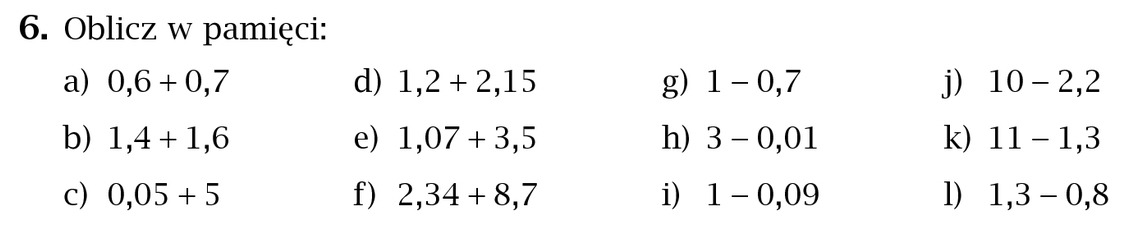 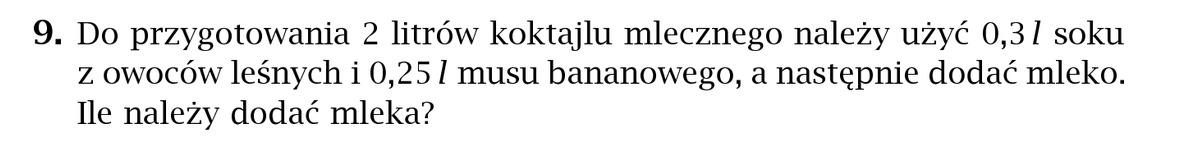 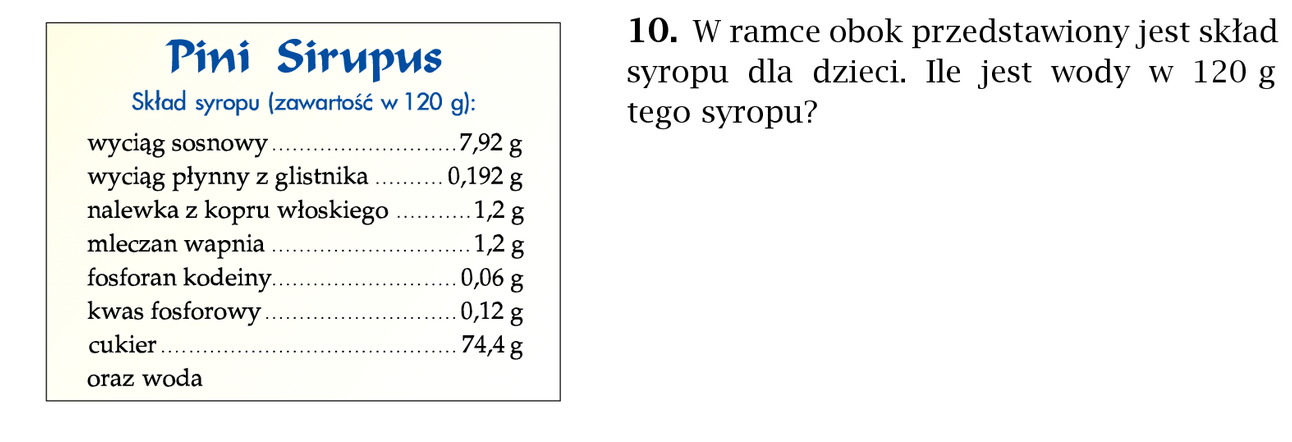 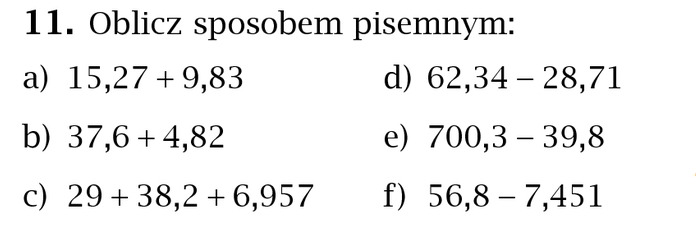 